РЕСПУБЛИКА КАРЕЛИЯКОНТРОЛЬНО-СЧЕТНЫЙ КОМИТЕТ СОРТАВАЛЬСКОГО МУНИЦИПАЛЬНОГО РАЙОНАУтвержденПриказомКонтрольно-счетного комитета СМРот «19» февраля 2016г. №4ОТЧЕТо результатах контрольного мероприятия№ 3                                                                  		               19.02.2016г.Наименование (тема) контрольного мероприятия: «Проверка Администрации Хелюльского городского поселения по вопросам управления и распоряжения объектами муниципальной собственности, переданными в аренду, безвозмездное пользование, на ответственное хранение, а также их использование».Основание проведения контрольного мероприятия: п. 3.1 Плана работы Контрольно-счетного комитета СМР на 2016 год.Цель(и) контрольного мероприятия: Оценить деятельности Администрации Хелюльского городского поселения, связанной с выполнением функции учета и контроля за полнотой и своевременностью поступления имущественно–земельных платежей и иных неналоговых доходов в бюджет Хелюльского городского поселения, эффективность владения, пользования и распоряжения муниципальным имуществом.Сроки проведения контрольного мероприятия: с 15 января по 11 февраля 2016 года.1.1.Объекты контрольного мероприятия:Администрации Хелюльского городского поселения;Проверяемый период деятельности: 2015 год.Исполнители контрольного мероприятия:Н.В. Мангушева - инспектор Контрольно-счетного комитета СМР.Нормативные документы, использованные в работе: -Гражданский кодекс Российской Федерации; -Земельный кодекс Российской Федерации (далее ЗК РФ);-Федеральный закон от 06.12.2011г. № 402-ФЗ «О бухгалтерском учете» (далее Закона № 402-ФЗ);-Федеральный Закон от 21.12.2001г. № 178-ФЗ «О приватизации государственного и муниципального имущества» (далее Закон №178-ФЗ);-Федеральный Закон от 26.07.2006г. №135-ФЗ «О защите конкуренции» (далее Закон № 135-ФЗ);-Федеральным законом от 23 июня 2014 года N 171-ФЗ "О внесении изменений в Земельный кодекс Российской Федерации и отдельные законодательные акты Российской Федерации";-Приказ Минфина РФ от 01.12 2010г. №157н «Об утверждении единого плана счетов бухгалтерского учета для органов государственной власти, органов местного самоуправления, органов управления государственными внебюджетными фондами, государственных академий наук, государственных (муниципальных) учреждений и Инструкции по его применению» (далее Инструкция 157н);-Приказ Министерства финансов РФ от 01.07.2013г. № 65н «Об утверждении Указаний о порядке применения бюджетной классификации РФ» (далее Указания от 01.07 2013г. №65н);-Приказ Минфина России от 30 марта 2015 г. N 52н"Об утверждении форм первичных учетных документов и регистров бухгалтерского учета, применяемых органами государственной власти (государственными органами), органами местного самоуправления, органами управления государственными внебюджетными фондами, государственными (муниципальными) учреждениями, и Методических указаний по их применению";-Приказ Министерства финансов РФ от 06.12.2010г. №162н «Об утверждении Плана счетов бюджетного учета и Инструкции по его применению» (далее - Инструкция №162н);-Закон РК от 10.06.2013г. № 1712-ЗРК «О некоторых вопросах регулирования земельных отношений в РК» (далее Закон РК №1712-ЗРК);Закон РК от 04.03.2014г. № 1773-ЗРК «О внесении изменений в Закон РК «О некоторых вопросах регулирования земельных отношений в РК» (далее Закон РК № 1773-ЗРК);-Постановление Правительства РК от 17.04.2014 № 120-П «Об установлении арендной платы за использование земельных участков, находящихся в собственности РК или государственная собственность на которые не разграничена» (далее Постановление Правительства РК №120-П);-Решение Совета Хелюльского городского поселения от 04.04.2008г. «Об утверждении Положения о порядке управления и распоряжения имуществом, находящимся в муниципальной собственности Хелюльского городского поселения» (далее Положение о порядке управления и распоряжения имуществом);-Решение Совета Хелюльского городского поселения от 13.08.2009г. «О внесение изменений в Положение о порядке управления и распоряжения имуществом, находящимся в муниципальной собственности Хелюльского городского поселения»;-Решение Совета Хелюльского городского поселения от 09.06.2008г. «Об утверждении Положения о порядке передачи муниципального имущества Хелюльского городского поселения в аренду и безвозмездное пользование» (Далее Положение о порядке передачи имущества в аренду и безвозмездное пользование);-Решение Совета Хелюльского городского поселения от 28.08.2009г. «Об утверждении Порядка приватизации муниципального имущества Хелюльского городского поселения»; (далее Порядок приватизации);-Решение Совета Хелюльского городского поселения от 28.08.2009г. «Об утверждении Положения о порядке передачи гражданами приватизированных жилых помещений в муниципальную собственность Хелюльского городского поселения и заключения договоров социального найма жилых помещений с данными гражданами»;-Распоряжение Администрации Хелюльского городского поселения от 09.06.2008г. №22-Б «Об утверждении Положения о порядке учета муниципального имущества и ведения реестра муниципального имущества Хелюльского городского поселения»;-Распоряжение Администрации Хелюльского городского поселения от 09.06.2008г. №22-В «Об утверждении Положения о порядке учета поступления денежных средств от аренды муниципального имущества и ведения реестра муниципального имущества Хелюльского городского поселения»;-Положение об Администрации Хелюльского городского поселения, утверждено Решением Совета Хелюльского городского поселения от 25.08.2010г. № 57 с изменениями и дополнениями.Оформленные акты, заключения, справки и т.п., использованные в отчете, ознакомление с ними под расписку руководителя или иных должностных лиц проверенных объектов, наличие письменных объяснений, замечаний или возражений и заключение инспектора по ним: Акт проверки Администрации Хелюльского городского поселения от 12.02.2016г.;Неполученные документы из числа затребованных с указанием причин или иные факты, препятствовавшие работе: нет.Результаты контрольного мероприятия (анализ соблюдения нормативных правовых актов, установленные нарушения и недостатки в проверяемой сфере и в деятельности объектов контрольного мероприятия с оценкой ущерба или нарушения): 1.Общие сведения         Полное наименование объекта проверки - Администрация муниципального образования «Хелюльское городское поселение». Сокращенное – Администрация Хелюльского поселения.         Администрация Хелюльского поселения действует на основании Положения об Администрации Хелюльского поселения, утвержденного Решением Совета Хелюльского городского поселения от 25.08.2010г. № 57 с изменениями и дополнениями.        Администрация Хелюльского поселения обладает правами юридического лица, является муниципальным казенным учреждением, имеет круглую печать с изображением герба Республики Карелия и своим наименованием, соответствующие штампы, бланки, а также лицевой счет в отделении Управления федерального казначейства по республике Карелия в г. Сортавала.        В качестве юридического лица Администрация Хелюльского поселения была поставлена на учет в налоговом органе по месту нахождения на территории Российской Федерации 30.11.2005г., о чем в единый государственный реестр юридических лиц внесена запись о создании юридического лица за основным государственным регистрационным номером (ОГРН) 1051002036898.        Администрация Хелюльского поселения является органом местного самоуправления Хелюльского городского поселения и образована для осуществления функций по решению вопросов местного значения в соответствии с Уставом Хелюльского городского поселения.       Администрация поселения реализует свои полномочия как непосредственно, так и через муниципальное унитарное предприятие и автономное учреждение.Администрация Хелюльского поселения является главным распорядителем бюджетных средств для получателя - Администрации Хелюльского поселения.Одной из экономических основ местного самоуправления в Хелюльском городском поселении является имущество, находящееся в муниципальной собственности. Доходы от использования и приватизации муниципального имущества поступают в местный бюджет, в связи с этим эффективное управление и распоряжение муниципальной собственностью является одной из задач органа местного самоуправления.Согласно Положениию об Администрации Хелюльского поселения к компетенции администрации относится управление и распоряжение муниципальной собственностью в порядке, установленном решением Совета депутатов поселения.Согласно пункту 42 Устава владение, пользование и распоряжение муниципальным имуществом осуществляется в соответствии с положением о порядке управления и распоряжения муниципальным имуществом, утверждаемым Советом Хелюльского городского поселения.       Решением Совета Хелюльского городского поселения от 04.04.2008г. утверждено «Положение о порядке управления и распоряжения имуществом, находящимся в муниципальной собственности Хелюльского городского поселения» (далее Положение о порядке управления и распоряжения имуществом).Согласно пунктам 6,8 Положения о порядке управления и распоряжения имуществом Совет Хелюльского городского поселения осуществляет контроль за использованием муниципального имущества, Глава местного самоуправления осуществляет контроль за использованием по целевому назначению, имущества переданного юридическим и физическим лицам. Уполномоченные органы администрации в пределах их компетенции должны осуществлять контроль за использованием муниципального имущества согласно пункту 22 Положения о порядке управления и распоряжения имуществом.В нормативных актах, регулирующих порядок управления и распоряжения имуществом Хелюльского городского поселения, отсутствует порядок контроля за сохранностью и использованием муниципального имущества (периодичность, методы проверок, цель проверки – сохранность имущества или соблюдение условий договоров, виды выходных документов – акты, требования, претензии), переданного в аренду, хозяйственное ведение, оперативное управление.В результате в нарушение пунктов 6,8,22 Положения о порядке управления и распоряжения имуществом в проверяемом периоде Главой Хелюльского городского поселения и Администрацией Хелюльского поселения контроль за использованием муниципального имущества, не осуществлялся (Акты проверки не представлены). 2.Ведение реестра муниципального имущества Хелюльского городского поселения и отражение имущества казны на счетах бухгалтерского учета  Правила ведения органами местного самоуправления реестров муниципального имущества, установлены в Порядке ведения органами местного самоуправления реестров муниципального имущества, утвержденном Приказом Министерства экономического развития РФ от 30 августа 2011 г. N 424"Об утверждении Порядка ведения органами местного самоуправления реестров муниципального имущества" (далее - Приказ Минэкономразвития N 424).Согласно п.21 Положения «О порядке управления и распоряжения имуществом» учет объектов муниципальной собственности ведется в Реестре муниципальной собственности (далее Реестр). Организация учета и ведение Реестра возложена на Администрацию Хелюльского поселения. Порядок учета и ведения Реестра определен Распоряжением Администрации Хелюльского поселения от 09.06.2008г. №22-Б «Об утверждении Положения о порядке учета муниципального имущества и ведения реестра муниципального имущества Хелюльского городского поселения». В приложении №2 к Положению «О порядке учета муниципального имущества и ведении реестра» утверждена форма Реестра. Указанная форма не соответствует требованиям Приказа Минэкономразвития N 424, по составу разделов (отсутствует раздел «сведения о муниципальных предприятиях») и количеству обязательных сведений (отсутствует графы «кадастровый номер», «сведения о кадастровой стоимости»).Согласно Приказа Минэкономразвития N 424 объектами учета Реестра являются:-находящееся в муниципальной собственности недвижимое имущество (здание, строение, сооружение или объект незавершенного строительства, земельный участок, жилое, нежилое помещение,-находящееся в муниципальной собственности движимое имущество;-муниципальные унитарные предприятия, муниципальные учреждения, хозяйственные общества, товарищества, акции, доли (вклады) в уставном (складочном) капитале которых принадлежат муниципальным образованиям, иные юридические лица, учредителем (участником) которых является муниципальное образование.	К проверке Администрацией Хелюльского поселения был представлен Реестр муниципального имущества. В Реестре содержится информация о недвижимом, движимом муниципальном имуществе, находящемся в казне, переданном в аренду, хозяйственное ведение и оперативное управление и сведения о муниципальных унитарных предприятиях, и автономном учреждении, учредителем которого является муниципальное образование по состоянию на 01.01.2016 года. Представленный Реестр не в полной мере соответствует требованиям Приказа Минэкономразвития N 424, в разделе Реестра «сведения о муниципальных унитарных предприятиях» отсутствуют сведения о размере уставного фонда муниципального унитарного предприятия (требование пункта 4 Приказа Минэкономразвития N 424).В результате выборочного сопоставления данных Реестра и представленных к проверке договоров аренды, купли продажи установлено несоответствие информации, содержащаяся в Реестре с данными договоров:- по данным проверки преданы в аренду помещения по адресу пгт.Хелюля, Фабричная, 18 общей площадью 100,6 кв.м., по данным Реестра площадь переданных в аренду помещений по этому адресу составляет 88,4 кв.м.;-по данным Реестра в казне числится земельный участок пгт.Хелюля, ул. Фабричная, 18 (под котельной), кадастровый номер 10:07:005116:48, по данным проверки данный участок по договору купли-продажи от 30.11.2015 г. передан в собственность физического лица;- по объекту - труба дымовая (реестровый номер 3011780005) не отражены сведения об обременениях в виде договоров аренды с ОАО «ВымпелКом»» и ОАО «Санкт-Петербург Телеком» с указанием основания и даты их возникновения и прекращения (требование п.4 Приказа Минэкономразвития N 424).Согласно пункту 143 Инструкции 157н объекты имущества в составе казны отражаются в бюджетном учете в стоимостном выражении без ведения инвентарного и аналитического учета объектов имущества. Аналитический учет объектов в составе имущества казны должен осуществляться в структуре, установленной для ведения реестра муниципального имущества. В силу норм пункта 145 Инструкции N 157н данные регистров бухгалтерского учета об объектах, составляющих муниципальную казну, на отчетную месячную дату должны быть сопоставимы с данными информации из реестра муниципального имущества.Проверкой установлены несоответствия данных Реестра муниципального имущества казны с данными бухгалтерского учета по счету 108.00, предназначенного для учета объектов имущества, составляющих муниципальную казну:1. Так, в 2015 году в соответствии с Постановлениями администрации Хелюльского поселения №28 от 02.03.2015г. и 25 от 26.02.2015г. переданы:- в собственность физических лиц по Акту приема-передачи №1 от 26.02.2015г. квартира №1, в доме №23 по Хелюльскому шоссе с остаточной стоимостью 40 964,42 руб. Согласно данным Реестра балансовая стоимость указанной квартиры составляет 40 964,42 руб.;- в собственность физического лица по Акту приема-передачи №28 от 02.03.2015г. квартира №2, в доме №7 по Рабочему переулку. Согласно данным Реестра балансовая стоимость указанной квартиры составляет 45 415,86 руб.;Указанные объекты исключены из Реестра муниципальной собственности. При этом кредитовый оборот по счету 108.00 по данным бухгалтерского учета (оборотно-сальдовая ведомость за 2015 г.) равен нулю.2. Так, в 2015 году в соответствии с Распоряжением администрации Хелюльского поселения №28 от 17.06.2015г. принято в муниципальную собственность Хелюльского городского поселения имущество в виде земельных участков с кадастровыми номерами 10:07:0050110:18, 10:070050106:32, 10:070050108:100, 10:070050103:274, 10:070050102:90, общая кадастровая стоимость земельных участков 2 968 372,84 руб.По данным бухгалтерского учета на 01.01.2016г. (оборотно-сальдовая ведомость по счету 108.00 за 2015г.) указанные земельные участки в учете не числятся. Стоимость имущества казны по данным Реестра на 01.01.2016г. составляет 42 711 584 руб., сальдо на 01.01.2016г. по счету 108.00 – составляет 42 892 683 руб. Расхождение - 181 099 руб.Данные факты являются нарушением пункта 145 Инструкции N 157н и привели к искажению бюджетной отчетности в части стоимости нефинансовых активов по состоянию на 01.01.2016г. 3.Проверка заключенных договоров аренды муниципального имущества и правильности начисления арендной платы за имущество.Передача в аренду имущества Хелюльского городского поселения в аренду должна производится на основании Положения о порядке передачи имущества в аренду и безвозмездное пользование. Учет и контроль денежных средств, поступающих от аренды имущества казны, регулируется Положением о порядке поступлений денежных средств от аренды имущества.При анализе документов Хелюльского городского поселения, регламентирующих передачу муниципального имущества в аренду в части оплаты арендатором арендных платежей установлено несоответствие сроков внесения арендной платы, установленных Положением о порядке передачи имущества в аренду и Положением о порядке учета поступления денежных средств от аренды имущества. Так, пунктом 4.4 Положения о порядке передачи имущества в аренду предусмотрено внесение арендатором арендных платежей ежемесячно, не позднее последнего рабочего дня месяца за который производится платеж, согласно пункту 6 Положения о порядке учета поступления денежных средств от аренды имущества – до 15 числа месяца, следующего за отчетным.В представленных к проверке действующих в 2015 году договорах аренды недвижимого имущества (ИП Макарова, ИП Мезурнова В.В., ОАО «ВымпелКом», ООО «Славлафт») срок внесения арендной платы- не позднее 1–го числа месяца, следующего за отчетным.В договоре аренды №01/8-10 от 30.12.2009г. арендатор ОАО «Санкт-Петербург Телеком» не позднее 10-го числа следующего месяца, следующего за отчетным.Таким образом, срок внесения арендной платы в вышеперечисленных договорах аренды не соответствует ни сроку, установленному пунктом 4.4 Положения о порядке передачи имущества в аренду, ни пункту 6 Положения о порядке учета поступления денежных средств от аренды имущества.Договора аренды, в соответствии с пунктом 2.5 Положения о порядке передачи в аренду и безвозмездное пользование подлежит учету в реестре договоров аренды, который ведется Администрацией.Администрацией Хелюльского городского поселения к проверке представлен реестр договоров аренды по состоянию на 01.01.2016г.Проверкой установлено несоответствие данных, содержащихся в Реестре действующих договоров аренды и договорах в части площади передаваемого в аренду помещения. Так, согласно договору аренды ООО «Найс» переданы помещения площадью 70,6 кв. метров, согласно данным реестра – 58,8 кв. м.По данным Реестра договоров аренды администрацией Хелюльского поселения заключены договора аренды муниципального имущества:- по состоянию на 01.01.2015 года 7 договоров, общая площадь сдаваемого в аренду имущества 100,2 кв. метров.- по состоянию на 01.01.2016 года 7 договоров, общая площадь сдаваемого в аренду имущества 100,6 кв. метров.В 2015 году заключен 1 договор аренды недвижимого имущества, находящегося в собственности Хелюльского городского поселения, 1 договор расторгнут, т.е. в течение 2015 года общее количество заключенных договоров не изменилось. Общая площадь переданного в аренду помещения незначительно (на 0,4 кв. метра) увеличилась.Согласно пункту 3.2. Положения о порядке передачи имущества в аренду обязательными данными договора аренды являются данные, позволяющие определенно установить имущество, подлежащее передаче в аренду. К договору аренды, согласно пункта 2.4 Положения о порядке передачи имущества в аренду к договору аренды прилагается выписка из технического паспорта с планом расположения помещений. Проверкой установлено, что передача в аренду помещения ООО «Найс» осуществлена с нарушением пунктов 2.4, 3.2 Положения о порядке передачи имущества в аренду. В договоре аренды №54 от 30.05.2008 года и дополнительных соглашениях к нему не содержится информация, позволяющая определенно установить имущество (этаж, номер кабинета), переданное в аренду в проверяемом периоде.Муниципальное имущество в виде нежилых помещений по адресу пгт. Хелюля, ул. Фабричная, д.18 площадью 23 кв. м., передано в субаренду. Распоряжения Администрации Хелюльского поселения о согласовании передачи в субаренду к проверке представлены. Действующее Положение о порядке передачи имущества в аренду не предполагает изменения размера арендной платы за имущество при передаче его в субаренду. Начисления платы по договорам аренды муниципального имущества в 2015 году составили – 652,50 тыс. рублей, поступления указанных платежей составили 512,69 тыс. рублей, что составило 78,58 % от начисленных за 2015 год сумм.Задолженность на 01.01.2015 года составляла 140,87 тыс. рублей, на 01.01.2016 года – 277,26 тыс. рублей.Увеличение суммы задолженности по арендной плате за имущество на 01.01.2016г. составило 136,39 тыс. рублей или 97% по отношению к 01.01.2015г. По данным проверки по состоянию на 01.01.2016г. основным должником по арендной плате по действующим в 2015 году договорам аренды является ООО «Найс». Согласно данным бухгалтерского учета (оборотно-сальдовая ведомость по счету 205.21) сумма задолженности на 01.01.2016г. составляет 206 427,0 руб.Администрацией Хелюльского поселения в 2015 году велась работа с арендатором по погашению просроченной задолженности:-составлен акт сверки взаимных расчетов по состоянию на 01.09.2015г.;-заключено соглашение о погашении просроченной задолженности, составлен график ее погашения.В результате арендатор обязался погасить просроченную задолженность в срок до 30.03.2016 года. По данным бухгалтерского учета на 01.01.2016г. (оборотно-сальдовая ведомость по счету 205.21) числиться просроченная задолженность по арендной плате за арендаторами:-ООО МУК «Перспектива» - в сумме 20 728,80 руб.;-ООО «Карелэнергоинвест» - в сумме 10 608,35 руб.Информация о работе с должниками по погашению просроченной задолженности к проверке не представлена.Согласно пункту 4.1. Положения о порядке передачи имущества в аренду размер арендной платы определяется согласно Методике определения арендной платы за муниципальное имущество на основании приложения №1 к Положению о порядке передачи имущества в аренду. Ставка арендной платы и размер повышающих, понижающих коэффициентов устанавливается постановлением Главы Хелюльского городского поселения.Арендная плата должна рассчитываться дифференцированно в зависимости от потребительских качеств арендуемого имущества, местоположения и вида использования имущества арендатором. Изменение размера арендной платы производится в соответствии с условиями заключенных договоров.На основании Постановления Главы Администрации Хелюльского поселения от 24.11.2010 года №14 «Об установлении ставки арендной платы», (далее - Постановление №14) с 01.01.2011 года установлена ставка арендной платы за 1 квадратный метр в размере 150 рублей. В соответствии с Постановлением №14 арендодателем муниципального имущества должны быть внесены изменения в действующие договоры аренды муниципального имущества.Согласно пункту 4.3. Положения о порядке передачи имущества в аренду изменение арендной платы производится арендодателем в соответствии с условиями договора аренды.Проверкой действующих в 2015 году договоров аренды установлено, что начисления арендной платы производилось в соответствии Методикой определения арендной платы за исключением арендной платы по договору с ООО «Карелэнергоинвест».По договору аренды имущества №41 от 18.03.2008 г. ООО «Карелэнергоинвест» предоставлена в аренду теплотрасса в пос.Хелюля (протяженностью 1 100 метров). В соответствии с п.1.1 договора теплотрасса передана для использования в целях обеспечения теплоснабжением подключенных потребителей (предоставлением жилищно-коммунальных услуг). Размер годовой арендной платы по договору рассчитан по методике определения арендной платы, действующей на момент заключения договора и основывается на первоначальной стоимости переданного имущества. Согласно пункту 3.1.3. договора аренды в течение 30 рабочих дней со дня вступления в силу соответствующего нормативного правого акта в обязанности арендодателя входит уведомлять арендатора об изменении значений показателей, используемых при определении размера арендной платы. Размер арендной платы за аренду теплотрассы с момента заключения договора (18.03.2008г.) не изменялся и в проверяемом периоде определен в сумме 10 608,35 рублей в год. Методика определения размера арендной платы не соответствует методике, действующей в проверяемом периоде Методике определения арендной платы за муниципальное имущество. В соответствие с условиями договора (пункт 4.2) арендная плата вносится ежемесячно. Указанным арендатором арендная плата в 2015 году арендная плата не вносилась.4.Приватизация муниципального имуществаПриватизация муниципального имущества осуществляется органами местного самоуправления самостоятельно в соответствии с законодательством Российской Федерации о приватизации.Федеральным Законом от 21 декабря 2001г. № 178-ФЗ «О приватизации государственного и муниципального имущества» предусмотрено:- п. 2 ст. 6 - компетенция органов местного самоуправления в сфере приватизации определяется правовыми актами органов местного самоуправления;- п. 1 ст. 10 - порядок планирования приватизации муниципального имущества определяется органами местного самоуправления самостоятельно;- п. 4 ст. 14 - органы местного самоуправления самостоятельно определяют порядок принятия решений об условиях приватизации муниципального имущества.Согласно Уставу Хелюльского городского поселения порядок и условия приватизации муниципального имущества определяются Советом Хелюльского городского поселения. Решением Совета Хелюльского городского поселения от 28.08.2009г. утвержден Порядок приватизации муниципального имущества Хелюльского городского поселения.Согласно пункту 4 Порядка приватизации муниципального имущества процесс приватизации должен основываться на Прогнозном плане приватизации на год, проект которого разрабатывает Администрацией Хелюльского поселения и представляет его на рассмотрение Главе поселения для направления на утверждение в Совет поселения.	Прогнозный план приватизации на 2015 год не составлялся. Приватизация муниципального имущества поселения в 2015 году не производилась.5.Проверка заключенных договоров аренды земельных участков и правильности начисления арендной платы за земельные участкиСогласно представленного к проверке Реестра договоров аренды земельных участков в 2015 году Администрацией Хелюльского поселения заключено 20 договоров аренды земельных участка собственность на которые не разграничена, находящиеся в границах Хелюльского городского поселения. Из них 2 договора с юридическими и 18 договоров с физическими лицами. Все земельные участки переданы в аренду без проведения торгов в случаях, предусмотренных пунктом 2 статьи 39.6 ЗК РФ. Согласно пункту 3 статьи 39.7 ЗК РФ порядок определения размера арендной платы за земельные участки, государственная собственность на которые не разграничена, предоставленные в аренду без торгов, устанавливается органом государственной власти субъекта Российской Федерации.Размер арендной платы в 2015 году должен определятся в соответствии с Законом Республики Карелия от 04.03.2014г. №1773-ЗРК «О внесении изменений в Закон Республики Карелия «О некоторых вопросах регулирования земельных отношений в Республики Карелия» и Постановлением Правительства Республики Карелия от 17.04.2014 №120-П «Об установлении арендной платы за использование земельных участков, находящихся в собственности Республики Карелия или государственная собственность на которые не разграничена» (далее Постановление N 120-П). Согласно пункту 1 Постановления N 120-П годовая арендная плата за использование земельных участков, государственная собственность на которые не разграничена определяется как выраженный в рублях процент кадастровой стоимости земельного участка и устанавливается в размере, определяемом в зависимости от целей предоставления.При проверке правильности исчисления арендной платы за земельные участки, предоставленные по договорам аренды, заключенным администрацией Хелюльского поселения установлено, что расчет арендной платы произведен в соответствии с действующим законодательством за исключением расчета арендной платы по договору №20 от 02.11.2015г. с Шевчуком А.В.По договору аренды земельного участка с кадастровым номером 10:07:0050115:027 №20 от 02.11.2015г., с Шевчуком А.В. не верно произведен расчет годового размера арендной платы (Приложение №2 к договору), и размера арендной платы, подлежащей уплате за 2015 год. Так, по данным проверки годовой размер арендной платы составляет 3 705,70 руб. (617 617,44 х 0,6%), по данным Реестра начисления и поступления арендной платы – 2 641,19 руб. Расхождение составляет -1 064,51 руб. Подлежит начислению за период с 02.11.2015г. по 31.12.2015г. - 609,16 руб. - фактически начислено 434,16 руб. Расхождение составляет - 175 руб. При проверке правильности отражения в бухгалтерском учете операций по аренде земельных участков установлено, что начисления доходов, от аренды земельных участков, государственная собственность на которые не разграничена администратором которых в 2015 году являлась Администрация Хелюльского поселения произведены не в полном объеме. Так, по данным оборотно-сальдовой ведомости счету 205.21 по КБК 00511105013130000 отражены начисления в сумме 3 668,54 руб. по данным Реестра начисления и поступления арендной платы (с учетом недоначисленной арендной платы по договору №20 от 02.11.2015г.) за 2015 год начислено в бюджет Хелюльского поселения – 9 032,92 руб. Расхождение составляет 5 364,38 руб. Данное обстоятельство является нарушением Инструкции N 157н и статьи 13 Федерального Закона от 06.12.2011 №402-ФЗ. «О бухгалтерском учете» и привело к искажению суммы дебиторской задолженности по состоянию на 31.12.2015г. на 5 364,38 рублей.В нарушение пункта 200 Инструкции N 157н администрацией Хелюльского поселения не ведется аналитический учет расчетов по поступлениям в разрезе плательщиков и соответствующим им суммам расчетов.В нарушение пункта 7 Инструкции N 157н отражения в бухгалтерском учете операций по начислению арендной платы произведено не на основании первичных учетных документов, а по факту ее поступления.По договорам аренды земельных участков по которым сумма оплаты не поступает в установленный договором срок администрацией Хелюльского поселения не производится начисление пени за просрочку платежа, однако данная возможность предусмотрена действующими договорами аренды земельных участков. Контрольно-счетный комитет отмечает, что, не используя возможность, предусмотренную договорными отношениями по начислению пеней за просрочку платежа, не стимулирует арендаторов, нарушивших срок оплаты по договору к своевременному погашению задолженности по арендной плате.6.Продажа земельных участковВ соответствии с Федеральным законом от 23 июня 2014 года N 171-ФЗ "О внесении изменений в Земельный кодекс Российской Федерации и отдельные законодательные акты Российской Федерации" с 01 марта 2015 года уполномоченным органом по распоряжению земельными участками, государственная собственность на которые не разграничена, расположенных в границах Хелюльского городского поселения является Администрация Хелюльского поселения.В 2015 году Администрацией Хелюльского поселения передано по договорам купли продажи 33 земельных участка собственность на которые не разграничена, находящиеся в границах Хелюльского городского поселения, из них 24 участка физическим лицам и 9 участков юридическим лицам собственникам зданий, сооружений, которые расположены на приобретаемых в собственность участках. Статьями 39.3, 39.20 Земельного кодекса РФ установлены случаи продажи земельных участков, без проведения торгов.В соответствии с пунктом 2 статьи 39.4 Земельного кодекса РФ при заключении договора купли-продажи земельного участка, государственная собственность на которые не разграничена, без проведения торгов цена такого земельного участка, определяется в порядке, установленном органом государственной власти субъекта РФ.Цена земельного участка должна определятся на основании статьи 2 Закона РК №1712-ЗРК как выраженный в рублях процент кадастровой стоимости земельного участка. Размер процента кадастровой стоимости зависит от цели предоставления земельного участка.При проверке заключенных администрацией Хелюльского поселения договоров купли-продажи земельных участков установлено:- продажа земельных участков без проведения торгов осуществлена в случаях, предусмотренных статьей 39.3, 39.20 Земельного кодекса РФ;- цена земельных участков по договорам определена в соответствии с пунктом статьи 2 Закона РК №1712-ЗРК. Процент кадастровой стоимости земельного участка устанавливался в размере:-2,5 процента кадастровой стоимости земельного участка в отношении земельных участков, предоставленных физическим лицам (для индивидуального жилищного строительства, для ведения дачного хозяйства и садоводства);-15 процентов кадастровой стоимости земельного участка в отношении земельных участков, предоставленных юридическим лицам (ОАО «Прионежская сетевая компания», АО «Норд Гидро») на которых расположены сооружения коммунального хозяйства (объектов энергетики).В 2015 году Администрацией Хелюльского поселения без проведения торгов произведена продажа одного участка, являющегося собственностью Хелюльского городского поселения.В соответствии с пунктом 2 статьи 39.4 Земельного кодекса РФ при заключении договора купли-продажи земельного участка, в отношении земельных участков, находящихся в муниципальной собственности цена такого земельного участка, должна определяться в порядке, установленном органом местного самоуправления. Решением Совета Хелюльского городского поселения №46 от 28.05.2015г. установлено, что цена земельных участков при продаже их собственникам зданий строений и сооружений промышленности и коммунального хозяйства определяется как выраженный в рублях процент кадастровой стоимости земельного участка в размере 15 процентов кадастровой стоимости.Проверкой установлено, что продажа земельного участка без проведения торгов произведена в соответствие со статьями 39.3, 39.20 Земельного Кодекса РФ. Стоимость земельного участка определена в соответствии с действующим законодательством. Распоряжениями Главы Хелюльского городского поселения в 2015 году предоставлено в собственность гражданам бесплатно два земельных участка. Из них:-в соответствии с пп.6 ст.39.5 Земельного кодекса РФ и статьей 2 Закона РК от 30 ноября 2011 г. N 1560-ЗРК"О бесплатном предоставлении в собственность многодетным семьям земельных участков для индивидуального жилищного, дачного строительства на территории Республики Карелия" (далее - Закон РК N 1560-ЗРК) многодетной семье земельный участок площадью 1500 кв.м. Предельные размеры земельных участков, установленные статьей 3 Закона РК N 1560-ЗРК не превышены. -в соответствии со ст.39.20 Земельного кодекса РФ и пунктом 4 статьи 3 Федерального Закона от 25.10.2001 года №137 «О введении в действие Земельного кодекса РФ» - собственнику жилого дома, право собственности на который возникло до дня введения в действие Земельного кодекса РФ, расположенного на данном участке, который находился в его фактическом пользовании.Документы, подтверждающие правомерность бесплатного предоставления указанных земельных участков проверке представлены.При проверке правильности отражения в бухгалтерском учете операций по продаже земельных участков установлено, что начисления доходов, от продажи земельных участков, государственная собственность на которые не разграничена, администратором которых в 2015 году являлась Администрация Хелюльского поселения произведены не в полном объеме. Так, по данным оборотно-сальдовой ведомости счету 205.81 по КБК 00511406013130000 отражены начисления в сумме 164 968,76 руб. по данным Реестра начисления и поступления арендной платы за 2015 год начислено в бюджет Хелюльского городского поселения – 205 747,81 руб. Расхождение составляет 40 779,05 руб.Данное обстоятельство является нарушением Инструкции 157н, статьи 13 Федерального Закона от 06.12.2011 №402-ФЗ. «О бухгалтерском учете» и привело к искажению суммы дебиторской задолженности по состоянию на 31.12.2015г. на 40 779,05 руб.В нарушение пункта 200 Инструкции N 157н не ведется аналитический учет расчетов по поступлениям в разрезе плательщиков и соответствующим им суммам расчетов.В нарушение пункта 7 Инструкции N 157н отражения в бухгалтерском учете операций по начислению произведено не на основании первичных учетных документов, а по факту поступления сумм по договорам купли продажи.7.Передача имущества в хозяйственное ведение муниципального унитарного предприятия и оперативное управление автономного учреждения         Передача имущества в хозяйственное ведение и оперативное управление в Хелюльском городском поселении осуществляется в соответствии с Положением о порядке управления и распоряжения имуществом.В соответствии с разделом 3 Положения в хозяйственное ведение МУП Хелюльские коммунальные сети» передано имущество на основании Распоряжений администрации Хелюльского городского поселения о закреплении за предприятием объектов имущества. Акты приема-передачи, оформленные на основании Распоряжений к проверке представлены.Проверкой установлено расхождения данных Реестра муниципальной собственности по состоянию на 01.01.2016г. о движимом имуществе, переданном в хозяйственное ведение МУП Хелюльские коммунальные сети» с данными представленных к проверке актов приема-передачи движимого имущества. Так, согласно данным Реестра закреплено на праве хозяйственного ведения за МУП Хелюльские коммунальные сети» 38 объектов недвижимого имущества (за исключением транспортных средств), согласно данным, представленных к проверке актов приема-передачи - 51 объект недвижимого имущества (за исключением транспортных средств).В соответствии с разделом 3 Положения о порядке управления и распоряжения имуществом закреплено на праве оперативного управления за МАУК «Импульс» для осуществления им основной деятельности 2 объекта недвижимого имущества и 19 объектов движимого имущества на основании Распоряжения администрации Хелюльского поселения. Данные Реестра муниципальной собственности по состоянию на 01.01.2016г. об имуществе, переданном в оперативного управление МАУК «Импульс» с данными актов приема-передачи имущества расхождений не имеют.На 01.01.2016 года в Реестре муниципального имущества числиться:- в оперативном управлении — 21 объект (2 объекта недвижимого и 19 движимого);- в хозяйственном ведении — 91 объект (48 объектов недвижимого и 43 движимого (в том числе транспорт).Проверки в целях контроля за использованием муниципального имущества, переданного в хозяйственное ведение и оперативное управление, в проверяемом периоде Администрацией Хелюльского поселения не проводились (акты проверок не представлены).8.Инвентаризация имущества и обязательств.Согласно статье 11 Федерального закона от 06.12.2011 N 402-ФЗ "О бухгалтерском учете", нормам Инструкции N 157н, пункту 7 Инструкции N 191н перед составлением годовой бюджетной отчетности должна быть проведена инвентаризация активов и обязательств.Общие правила проведения инвентаризации в организациях, включая организации, основная деятельность которых финансируется за счет средств бюджета, установлены приказом Министерства финансов Российской Федерации от 13.06.1995 N 49 "Об утверждении Методических указаний по инвентаризации имущества и финансовых обязательств".Учетной политикой Администрации Хелюльского поселения предусмотрено обязательное проведение инвентаризации перед составлением годового отчета.          В 2015 году Администрацией Хелюльского поселения перед составлением годовой бухгалтерской отчетности проведена инвентаризация имущества, находящегося в казне Хелюльского поселения (документы к проверке представлены). Проверкой правильности оформления и утверждения результатов инвентаризации основных средств установлено, что для отражения результатов проведенной в учреждении инвентаризации объектов нефинансовых активов согласно Указаниям № 52н применена инвентаризационная опись (форма 0504087). Описи составлены по материально ответственным лицам. Состав инвентаризационной комиссии соответствует составу, указанному в приказе руководителя учреждения, даты начала и окончания проведения инвентаризации указаны, общее количество единиц на сумму фактически прописано, итоги подведены. Результаты инвентаризации, а также заключение инвентаризационной комиссии отражены в Актах инвентаризации по форме 0504835.В результате проведенной инвентаризации недостач и излишек не обнаружено.Контрольно-счетный комитет отмечает, что согласно данным инвентаризационной описи №103 от 29.12.2015г. имущество в виде квартир, преданных в собственность физических лиц по Акту приема-передачи №1 от 26.02.2015г. и Акту приема-передачи №28 от 02.03.2015г. имеются в фактическом наличии. Данный факт свидетельствует о формальном проведении инвентаризации, результаты которой не достоверны в части балансовой стоимости имущества казны. Документы, подтверждающие проведение инвентаризации обязательств, к проверке представлены не были.9.Анализ поступления доходов использования имущества Хелюльского городского поселения за 2014 -2015 годыАнализ поступления доходов использования имущества Хелюльского городского поселения за 2014 -2015 годы приведен в Таблице №1.Таблица №1В ходе проверки Контрольно-счетным комитетом проведен анализ поступлений доходов от распоряжения имуществом, Хелюльского городского поселения за 2014-2015 годы. В проверяемом периоде наблюдается увеличение объемов поступлений, относительно объемов 2014 года, в том числе:- по доходам, получаемым в виде арендной платы за земельные участки, государственная собственность на которые не разграничена и которые расположены в границах поселений поступления составили за 2014 год -1 452, 9 тыс. рублей, за 2015 год – 1 629,97 тыс. рублей, т.е. увеличились на 177,07 тыс. рублей, что составляет 112 % к 2014 году. - по доходам от реализации иного имущества, находящегося в собственности муниципального района, поступления составили в 2015 году 391,5 тыс. руб., в 2014 году поступлений по данному источнику не было.Доходы от продажи земельных участков, государственная собственность на которые не разграничена и которые расположены в границах поселений в 2015 году снизились по сравнению с 2014 годом (273,7 тыс. руб.) на 29 % и составили 222,35 тыс. рублей.- по прочим поступлениям от использования имущества, находящегося в собственности поселения (за исключением имущества муниципальных автономных учреждений, а также имущества муниципальных унитарных предприятий, в том числе казенных) произошло незначительное снижение на 2% по сравнению с доходами за 2014 год, поступления за 2015 год составили 801,5 тыс. руб.Общая сумма поступлений всех доходов, от распоряжения имуществом за 2015 год составили 3 045,32 тыс. руб., что на 20% больше поступлений за 2014 год. В общей сумме доходов от распоряжения имуществом за 2015 год доля доходов администратором которых является Администрация Хелюльского поселения составляет 48% (1 361,69 тыс. руб.) в 2014 году 32% (814,34 тыс. руб.). Рост доли администрируемых доходов обусловлен вступлением в силу Федерального закона от 23 июня 2014 года N 171-ФЗ "О внесении изменений в Земельный кодекс Российской Федерации и отдельные законодательные акты Российской Федерации".	Процент выполнения плана по доходам от использования имущества в 2015 году составил 101%. Прогнозируемые поступления в разрезе всех источников исполнены.Доходы, от использования имущества в общей сумме неналоговых доходов бюджета Хелюльского городского поселения за 2015 год составляют 98%, и 22% от общей суммы доходов поселения. 10.Выводы1.	Порядок учета и ведения Реестра, установленный Распоряжением Администрации Хелюльского поселения от 09.06.2008г. №22-Б «Об утверждении Положения о порядке учета муниципального имущества и ведения реестра муниципального имущества Хелюльского городского поселения» не в полной мере соответствует требованиям Приказа Минэкономразвития N 424.2.	В результате сопоставления данных Реестра и представленных к проверке договоров аренды, купли продажи установлено несоответствие информации, содержащаяся в Реестре с данными договоров.3.	В нарушение пункта 145 Инструкции N 157н данные Реестра муниципального имущества казны по состоянию на 01.01.2016г. имеют расхождение с данными бухгалтерского учета по счету 108.00, предназначенного для учета объектов имущества, составляющих муниципальную казну на сумму 181 099 руб., 4.	В нарушение Инструкции N 157н и статьи 13 Федерального Закона от 06.12.2011 №402-ФЗ не отражены на счетах бухгалтерского учета операции по движению имущества, составляющего муниципальную казну на сумму 3 009,34 тыс. руб., что привело к искажению бюджетной отчетности в части стоимости нефинансовых активов по состоянию на 01.01.2016г. на 3 009,34 тыс. руб.5.	Несоответствие данных, содержащихся в Реестре действующих договоров аренды и договорах в части площади переданного в аренду помещения.6.	Несоответствие сроков внесения арендной платы, установленных Положением о порядке передачи имущества в аренду и Положением о порядке учета поступления денежных средств от аренды имущества.7.	Несоответствие сроков внесения арендной платы, установленных Положением о порядке передачи имущества в аренду и Положением о порядке учета поступления денежных средств от аренды имущества в пяти действовавших в 2015 году договорах аренды муниципального имущества. 8.	Нарушение пунктов 2.4, 3.2 Положения о порядке передачи имущества в аренду, при передаче в аренду помещения по договору № 54 от 30.05.2008 г. ООО «Найс», выраженное в отсутствии в договоре (дополнительных соглашения к нему) обязательных данных, позволяющих определенно установить имущество, подлежащее передаче. 9.	В проверяемом периоде произошел рост задолженности по арендной плате за муниципальное имущество на конец 2015 года по сравнению с задолженностью на начало года на 97%. Задолженность на 01.01.2016 года составила 277,26 тыс. рублей, более 80% задолженности является просроченной.10.	 В нарушение пункта 4.1. Положения о порядке передачи имущества в аренду начисление арендной платы по договору с ООО «Карелэнергоинвест» производилось не в соответствии Методикой определения арендной платы.11.	При проверке правильности исчисления арендной платы за земельные участки, предоставленные по договорам аренды, заключенным администрацией Хелюльского поселения установлено, что расчет арендной платы произведен в соответствии с действующим законодательством за исключением расчета арендной платы по договору №20 от 02.11.2015г. с Шевчуком А.В. по данным проверки годовой размер арендной платы составляет 3 705,70 руб. По данным Реестра начисления и поступления арендной платы – 2 641,19 руб. Расхождение составляет -1 064,51 руб. Подлежит начислению за период с 02.11.2015г. по 31.12.2015г. - 609,16 руб., фактически начислено - 434,16 руб. Расхождение составляет - 175 руб.12.	В нарушение Инструкции N 157н и статьи 13 Федерального Закона от 06.12.2011 №402-ФЗ начисления доходов, от аренды земельных участков, государственная собственность на которые не разграничена, администратором которых в 2015 году являлась Администрация Хелюльского поселения произведены не в полном объеме. По данным оборотно-сальдовой ведомости счету 205.21 по КБК 00511105013130000 отражены начисления в сумме 3 668,54 руб. по данным Реестра начисления и поступления арендной платы за 2015 год начислено в бюджет Хелюльского поселения – 9 032,92 руб. Расхождение составляет 5 364,38 руб. Нарушение привело к искажению суммы дебиторской задолженности по состоянию на 31.12.2015г. на 5 364,38 руб.13.	В нарушение пункта 200 Инструкции N 157н администрацией Хелюльского поселения не велся аналитический учет расчетов по поступлениям от аренды и продажи земельных участков в разрезе плательщиков и соответствующим им суммам расчетов.14.	В нарушение пункта 7 Инструкции N 157н отражения в бухгалтерском учете операций по начислению платы по договорам аренды и купли-продажи земельных участков произведено не на основании первичных учетных документов, а по факту ее поступления.15.	По договорам аренды земельных участков по которым сумма оплаты не поступает в установленный договором срок администрацией Хелюльского поселения не производится начисление пени за просрочку платежа, однако данная возможность предусмотрена действующими договорами аренды земельных участков. 16.	 В нарушение Инструкции N 157н и статьи 13 Федерального Закона от 06.12.2011 №402-ФЗ начисления доходов, от продажи земельных участков, государственная собственность на которые не разграничена, администратором которых в 2015 году являлась Администрация Хелюльского поселения произведены не в полном объеме. По данным оборотно-сальдовой ведомости счету 205.81 по КБК 00511406013130000 отражены начисления в сумме 164 968,76 руб. по данным Реестра начисления и поступления арендной платы за 2015 год начислено в бюджет Хелюльского городского поселения – 205 747,81 руб. Расхождение составляет 40 779,05 руб. Нарушение привело к искажению суммы дебиторской задолженности по состоянию на 31.12.2015г. на 40 779,05 руб.17.	Установлено расхождения данных Реестра муниципальной собственности по состоянию на 01.01.2016г. о движимом имуществе, переданном в хозяйственное ведение МУП Хелюльские коммунальные сети» с данными представленных к проверке актов приема-передачи движимого имущества.18.	Формальное проведение инвентаризации, результаты которой не достоверны в части балансовой стоимости имущества казны. 19.	 Согласно пунктам 6,8 Положения о порядке управления и распоряжения имуществом Совет Хелюльского городского поселения осуществляет контроль за использованием муниципального имущества, Глава местного самоуправления осуществляет контроль за использованием по целевому назначению, имущества переданного юридическим и физическим лицам. Уполномоченные органы администрации в пределах их компетенции должны осуществлять контроль за использованием муниципального имущества согласно пункту 22 Положения о порядке управления и распоряжения имуществом. В нормативных актах, регулирующих порядок управления и распоряжения имуществом Хелюльского городского поселения, отсутствует порядок контроля за сохранностью и использованием муниципального имущества.В результате в нарушение пунктов 6,8,22 Положения о порядке управления и распоряжения имуществом в проверяемом периоде Главой Хелюльского городского поселения и Администрацией Хелюльского поселения контроль за использованием муниципального имущества, не осуществлялся. Итоговые данные контрольного мероприятия, тыс.руб. Объем проверенных бюджетных средств составляет- 57 127,24 тыс. руб.Предложения по восстановлению и взысканию средств, наложению финансовых или иных санкций, привлечению к ответственности лиц, допустивших нарушения: нет.Предложения по устранению выявленных нарушений и недостатков в управлении и ведомственном контроле, законодательном регулировании проверяемой сферы:Администрации Хелюльского городского поселения:1.	Привести Положение о порядке учета муниципального имущества и ведения реестра муниципального имущества Хелюльского городского поселения в соответствие с приказом Министерства экономического развития Российской Федерации от 30.08.2011 г. № 424 «Об утверждении порядка ведения органами местного самоуправления реестров муниципального имущества».2.	Внести в Реестр муниципального имущества информацию, соответствующую заключенным договорам. Обеспечить своевременное внесение изменений в Реестр муниципального имущества Хелюльского городского поселения.3.	Произвести сверку данных Реестра муниципального имущества Хелюльского городского поселения с данными бюджетного учета. Отразить в бухгалтерском учете операции, связанные с движением нефинансовых активов не отраженные в бухгалтерском учете в 2015 году.4.	Содержание Реестра договоров аренды имущества привести в соответствие с данными действующих договоров аренды.5.	Положение о порядке учета поступления денежных средств от аренды имущества привести в соответствие с Положением о порядке передачи имущества в аренду.6.	Срок внесения арендной платы в действующих договорах аренды привести в соответствие с пунктом 4.4. Положения о порядке передачи имущества в аренду.7.	Принять меры в отношении должников по арендной плате за муниципальное имущество с целью снижения объема просроченной задолженности. 8.	Размер арендной платы по договорам аренды устанавливать в соответствии с Положением о порядке передачи имущества в аренду.9.	 Договор № 54 от 30.05.2008 г. с ООО «Найс» (дополнительное соглашение к нему) оформить в соответствие с пунктами 2.4, 3.2 Положения о порядке передачи имущества в аренду, (внести обязательные данные, позволяющие определенно установить имущество, подлежащее передаче).10.	Доначислить арендную плату за 2015 год за земельный участок в соответствии с действующим законодательством по договору №20 от 02.11.2015г. с Шевчуком А.В.11.	В соответствии с пунктом 200 Инструкции N 157н аналитический учет расчетов по поступлениям от аренды и продажи земельных участков сформировать в разрезе плательщиков и соответствующим им суммам расчетов.12.	В соответствии с пунктом 7 Инструкции N 157н в бухгалтерском учете произвести начисления платы по договорам аренды и купли-продажи земельных участков в полном объеме на основании первичных учетных документов.13.	Организовать ведение бухгалтерского учета в соответствии с Федеральным Законом от 06.12.2011 №402-ФЗ. «О бухгалтерском учете» и Приказом Минфина РФ от 1 декабря 2010 г. N 157н "Об утверждении Единого плана счетов бухгалтерского учета для органов государственной власти.14.	Использовать право начисления пени, предусмотренное договорными отношениями.15.	В целях идентичности данных Реестра муниципальной собственности об имуществе, переданном в хозяйственное ведение с данными актов приема-передачи имущества произвести их сверку. Внести недостающую информацию в Реестр муниципального имущества. 16.	Произвести инвентаризацию имущества казны. 17.	В целях реализации пунктов 6,8,22 Положения о порядке управления и распоряжения имуществом, разработать внутренние нормативные документы, регулирующие вопросы по контролю за использованием муниципального имущества.Другие предложения: нет.Направить отчет:Главе Хелюльского городского поселения.Председателю Совета Хелюльского городского поселения. Предлагаемые представления и /или предписания: Представление № 4 от 19.02.2016г. Главе Хелюльского городского поселения.Председатель комитета                                                 Н.А. Астафьева№п/пНаименование показателяИсполнение за 2014 год, (тыс. руб.)План доходов на 2015 год, (тыс. руб.)Исполнение за 2015 год, (тыс. руб.)Факт 2015г. к плану 2015г.,% выполненияФакт 2015г. к факту 2014г., % выполнения2Доходы, получаемые в виде арендной платы за земельные участки, государственная собственность на которые не разграничена и которые расположены в границах поселений, а также средства от продажи права на заключение договоров аренды указанных земельных участков1 452, 91 608,41 629,971011123Прочие поступления от использования имущества, находящегося в собственности поселений (за исключением имущества муниципальных автономных учреждений, а также имущества муниципальных унитарных предприятий, в том числе казенных)814,3800,0801,5100984Доходы от реализации иного имущества, находящегося в собственности городских поселений (за исключением имущества муниципальных бюджетных и автономных учреждений, а также имущества муниципальных унитарных предприятий, в том числе казенных), в части реализации основных средств по указанному имуществу391,5391,55Доходы от продажи земельных участков, государственная собственность на которые не разграничена и которые расположены в границах поселений273,7215,0222,35103816Доходы от распоряжения имуществом всего2 540,93 014,93 045,32101120НарушенияВыявлено финансовых нарушений  Предложено к устранению финансовых нарушенийПредложено к устранению финансовых нарушенийПримечаниеНарушенияВыявлено финансовых нарушений  ВсегоВ том числе, к восстановлению в бюджет  Примечание12345При формировании и исполнении бюджетовНецелевое использование бюджетных средствНесоответствие принципу результативности и эффективности использованияНеправомерное использование средствВ области государственной (муниципальной) собственности0,20,2При осуществлении муниципальных закупокПри ведении бухгалтерского учета и составлении отчетности3 236,643 236,64Прочие виды нарушений и недостатковНарушение порядка применения бюджетной классификацииВсего3 236,843 236,840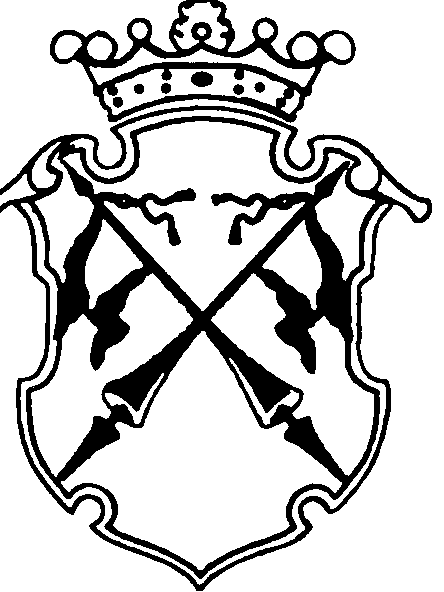 